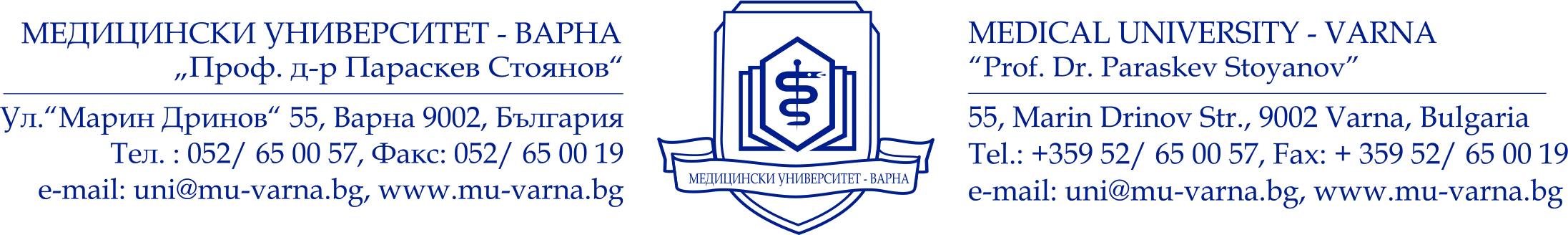 ЦЕНТЪР ЗА ДИСТАНЦИОННО ОБУЧЕНИЕЗ А Я В Л Е Н И Еот ………………………………………………………………………………длъжност …………………………………….................................................в …………..……………………………………………………………………/катедра/УНС/клиника и др./Желая да получа акаунт за управление на електронни ресурси в платформа BLACKBOARD по дисциплините: ………………………………………………………………………………………………………………………………………………………………………………………………………………………………………………………………………………………………………………………………………………………………………………………………………………………………………………………(точно наименование на учебните дисциплини (на английски когато е за англоезично обучение) и на коя специалност преподавате )Моят служебен е-mail е: ……………………………………..Декларирам, че съм съгласен името от служебния ми електронен адрес да се използва като username за влизане в BLACKBOARD. Дата: ……………………….